Baton Rouge, LA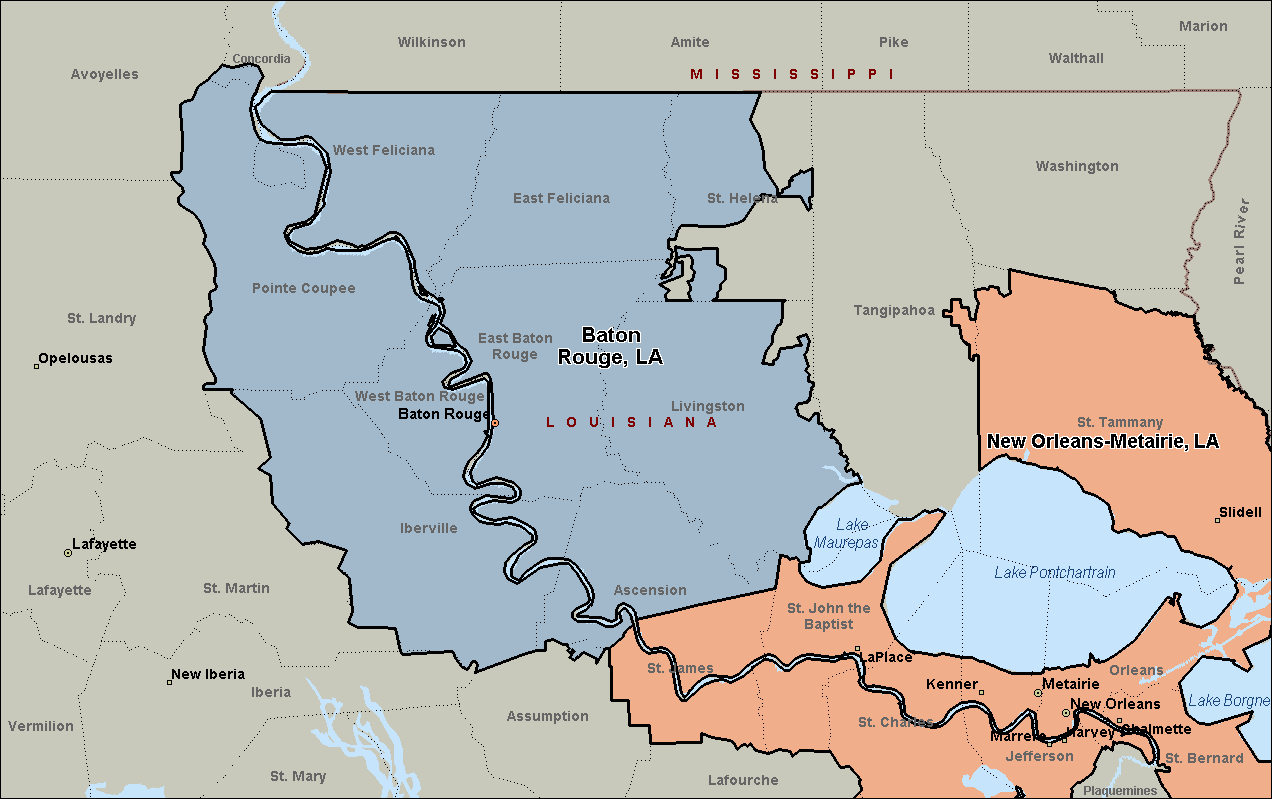 New Orleans-Metairie, LA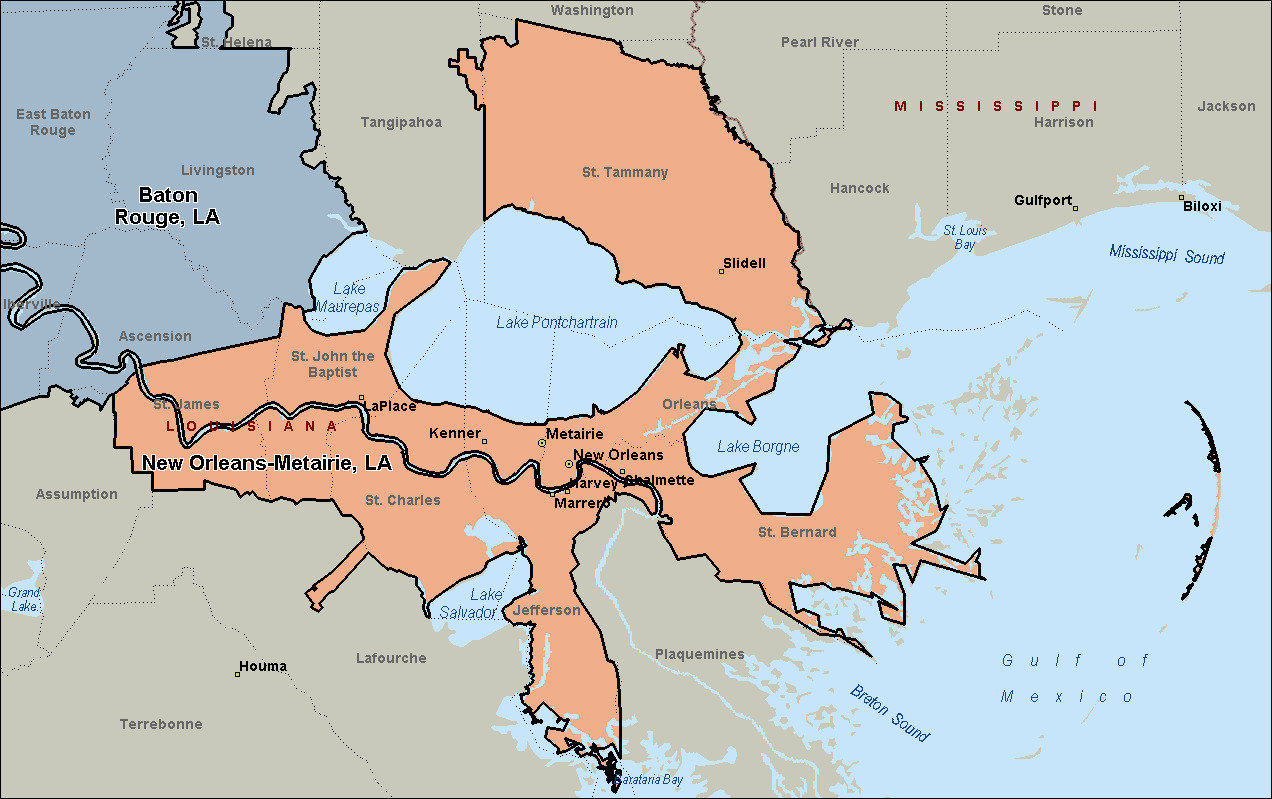 